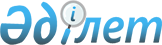 Аягөз ауданы әкімдігінің регламентін бекіту туралы
					
			Күшін жойған
			
			
		
					Шығыс Қазақстан облысы Аягөз ауданы әкімдігінің 2015 жылғы 04 қыркүйектегі № 610 қаулысы. Шығыс Қазақстан облысының Әділет департаментінде 2015 жылғы 08 қазанда № 4168 болып тіркелді. Күші жойылды - Шығыс Қазақстан облысы Аягөз ауданы әкімдігінің 2016 жылғы 05 мамырдағы № 290 қаулысымен      Ескерту. Күші жойылды - Шығыс Қазақстан облысы Аягөз ауданы әкімдігінің 05.05.2016 № 290 қаулысымен.

      РҚАО-ның ескертпесі.

      Құжаттың мәтінінде түпнұсқаның пунктуациясы мен орфографиясы сақталған.

      "Қазақстан Республикасындағы жергілікті мемлекеттік басқару және өзін-өзі басқару туралы" Қазақстан Республикасының 2001 жылғы 23 қаңтардағы Заңының 30 бабының 4 тармағына, 31 бабының 2 тармағына, "Облыс (республикалық маңызы бар қала, астана) және аудан (облыстық маңызы бар қала) әкімдіктерінің үлгі регламенттерін бекіту туралы" Қазақстан Республикасы Үкіметінің 2001 жылғы 24 сәуірдегі № 546 қаулысына сәйкес Аягөз ауданының әкімдігі ҚАУЛЫ ЕТЕДІ:

      1. Қоса беріліп отырған Аягөз ауданы әкімдігінің регламенті бекітілсін.

      2. Осы қаулы алғашқы ресми жарияланған күнінен кейін он күнтізбелік күн өткен соң қолданысқа енгізіледі.

 Аягөз ауданы әкімдігінің регламенті 1. Жалпы ережелер      1. Аягөз ауданы әкімдігі (бұдан әрі – әкімдік) Қазақстан Республикасы атқарушы органдарының біртұтас жүйесiне кiредi, атқарушы биліктiң жалпы мемлекеттiк саясатын Аягөз ауданының дамыту мүдделерiмен және қажеттiлiгімен үйлестіре жүргiзудi қамтамасыз етедi.

      2. Әкiм әкімдік құрамын әкiм орынбасарларынан, әкiм аппаратының басшысынан, аудандық бюджеттен қаржыландырылатын атқарушы органдардың бiрiншi басшыларынан құрады.

      Әкiм әкімдік мүшелерiнiң санын айқындайды.

      Әкiм әкімдіктің дербес құрамын айқындайды және Аягөз аудандық мәслихаты сессиясының шешiмiмен келiсiледi.

      3. Әкiмдік қызметi Қазақстан Республикасының Конституциясымен, "Қазақстан Республикасындағы жергiлiктi мемлекеттiк басқару және өзін-өзі басқару туралы" Қазақстан Республикасының 2001 жылғы 23 қаңтардағы Заңымен, Қазақстан Республикасының өзге де нормативтiк құқықтық актілерімен және осы Регламентпен реттеледi.

      4. Әкімдіктің қызметін ақпараттық-талдау тұрғысынан, ұйымдық-құқықтық және материалдық-техникалық жағынан қамтамасыз етудi Аягөз ауданы әкімінің аппараты (бұдан әрі - аппарат) жүзеге асырады.

      5. Әкiмдік ісқағаздарын жүргiзу және әкімдікке түсетiн хат-хабарларды өңдеу аппаратқа жүктеледi және "Әкiмшiлiк рәсiмдер туралы" Қазақстан Республикасының 2000 жылғы 27 қарашадағы Заңының, Қазақстан Республикасы Yкiметiнiң нормативтiк құқықтық актілерінің талаптарына сәйкес әзiрленетiн әрі Аягөз ауданы әкiмi (бұдан әрi - әкiм) бекiтетiн тәртiппен жүзеге асырылады.

      6. Мемлекеттік органдарға жіберілетін шығыс хат-хабарлар (оның ішінде электрондық құжат форматында) елтаңбалық бланкіде мемлекеттік тілде ресімделеді (қажет болған жағдайда орыс тіліндегі нұсқасы қоса беріледі).

      7. Әкiмнiң орынбасарлары мен аппарат басшысы әкімдіктің және әкiмнiң қарауына енгiзiлетiн актілер жобалары өтуiнiң осы Регламентпен белгiленген тәртiбiнiң сақталуын қамтамасыз етедi.

 2. Жұмысты жоспарлау      8. Аппарат әкімдік мүшелерiнiң және облыстық бюджеттен қаржыландырылатын атқарушы органдар (бұдан әрi - атқарушы органдар) басшыларының ұсыныстары бойынша әкімдік мәжiлiстерiнде қаралатын мәселелердiң жыл сайынғы және тоқсан сайынғы тiзбесiн жасайды.

      Әкiмдіктің мәжiлiстерiнде қарауға жоспарланатын мәселелердiң тiзбесiн әкiм бекiтедi.

      Бекiтiлген тiзбе әкiмдік мүшелерiне, сондай-ақ, қажет болған жағдайда атқарушы органдардың басшыларына, облыстық маңызы бар қалалардың, аудандардың әкiмдерiне және басқа да лауазымды адамдарға таратылады.

      Әкiм тиiстi атқарушы органның бiрiншi басшысы не аппарат басшысы ұсынатын анықтама негiзiнде тiзбеден жоспарланған мәселенi алып тастау немесе оны қарауды басқа да мерзiмге ауыстыру туралы шешiм қабылдайды.

 3. Әкiмдік мәжiлiстерiн дайындау және өткiзу тәртiбi      9. Әкiмдік мәжiлiстерi айына кемінде бiр рет өткiзiледi және оны әкiм шақырады.

      Әкімдік мәжілісі айдың төртінші аптасында бейсенбі күні өткізіледі.

      Аудан әкімінің тапсырмасымен әкімдік мәжілісі өтетін күн басқа күнге ауыстырылуы мүмкін.

      10. Әкiмдік мәжiлiстерiнде әкiм, ал ол болмаған кезде - әкiмнiң мiндетiн атқарушы орынбасары төрағалық етедi.

      11. Әкiмдік мәжiлiстерi әдетте, ашық болады және мемлекеттiк тілде және (немесе) орыс тiлiнде жүргiзiледi.

      Қажет болған ретте, жекелеген мәселелер жабық мәжiлiстерде қаралуы мүмкiн.

      12. Әкiмдік мәжiлiсі егер оған әкiмдік мүшелерiнiң кемінде үштен екiсi қатысса, заңды болып есептеледi.

      Әкiмдіктің мәжiлiсiнде мәселенi қарау нәтижелерi бойынша қаулы қабылданады.

      Қаулы әкiмдіктің қатысып отырған мүшелерiнiң көпшiлiк дауысымен қабылданады.

      13. Әкiмдіктің мәжілістерінде Қазақстан Республикасы Парламентінің, мәслихаттың депутаттары, қала мен кенттік округтің әкімдері, ауылдық округтердің әкімдері, сондай-ақ әкім бекіткен тізім бойынша кеңесші дауыс құқығымен жергілікті атқарушы органдар басшылары және өзге де лауазымды адамдар қатыса алады.

      14. Аппараттың және атқарушы органдардың әкiмдік мәжiлiстерiнде қарауға мәселелер дайындауы мынадай талаптарды сақтай отырып жүзеге асырылады:

      әкімдік мәжілісіне енгізілетін анықтамаларға, талдау материалдарына, қаулылардың жобаларына құжатты енгізетін органның бірінші басшысы не оны алмастыратын адам (бұдан әрi - бiрiншi басшы) алдын ала бұрыштама қояды, оның қолы осы органның ресми көзқарасын растау болып табылады;

      жоба мен анықтама, әдетте, аралығы екі жол арқылы басылған 5 бет мәтіннен аспауы тиiс;

      әрбiр мәселе бойынша жобаның және анықтаманың тақырыптары бiрдей болуы тиiс;

      әкiмдіктің мәжiлiсiне енгiзiлетiн материалдарға, қажет болған ретте, қосымша ақпараттық мәлiметтер қоса берiледi;

      мәселе енгiзетiн мемлекеттік орган немесе аппараттың құрылымдық бөлiмшесi талқыланатын мәселелер бойынша мәжiлiске шақырылғандардың тiзiмiн айқындайды және нақтылайды. Аппарат шақырылғандардың келуiн қамтамасыз етедi.

      15. Аппарат мәжіліс күн тәртібінің жобасын жасайды және әкіммен не оны алмастыратын адаммен келiсiлгеннен кейiн, оны және тиiстi материалдарды аппарат басшысы бекіткен жіберілім көрсеткішіне сай, мәжiлiске дейiнгi үш күнде әкiмдік мүшелерiне және шақырылғандарға, ал қажет болған ретте, басқа да лауазымды адамдарға таратады.

      Тиiстi атқарушы органдар материалдарды уақытылы ұсынбаған жағдайда аппарат басшысы бұл туралы әкiмге немесе оны алмастыратын адамға баяндайды. Материалдардың уақытылы ұсынылмауына жауапкершiлiк тиiстi атқарушы органдардың бiрiншi басшыларына жүктеледi.

      Әкiмнiң тапсырмасы бойынша шұғыл түрде әкiмдік мәжiлiсiн өткiзген кезде қаралатын мәселелер бойынша материалдар аппаратқа ол өткiзiлетiн күнi енгiзiлуi мүмкiн.

      16. Әкiмдік мәжiлiсiнде хаттама жүргізіліп, онда қатысқан лауазымды адамдар, талқыланатын мәселелердiң аты және мән-жайы, талқылау кезiндегi баяндамашылар мен сөз сөйлеушiлер, олардың сөйлеген сөздерiнiң негiзгi мазмұны, ескертулер және әкiмдік мүшелерi қабылдаған қаулы көрсетiледі. Әдетте, мәжiлiстiң стенографиясы жүргiзiледi, мәжiлiстерде қаралатын мәселелер ақпараттың электронды көздеріне жазылады.

      Әкімдік мәжілісінде қабылданған шешімдерді аппараттың тиісті бөлімі мәжіліс аяқталған күннен бастап үш күн мерзімде хаттамамен елтаңбалық бланкіде мемлекеттік тілде ресімдейді (қажет болған жағдайда орыс тіліндегі нұсқасы қоса беріледі), оған аппарат басшысы бұрыштама қояды және мәжілісте төрағалық етуші қол қояды.

      Әкiмдік мәжiлiстерiнiң хаттамаларына күнтiзбелiк жылға арналған реттiк нөмiрлер берiледi. Хаттамалар немесе олардың үзінділері оларға қол қойылған күнi әкiмдік мүшелерiне, ал қажет болған ретте, мәжiлiстерде тиiстi тапсырмалар берiлген басқа органдарға және лауазымды адамдарға таратылады. Жіберілім тiзбесiн аппарат басшысы бекiтедi.

      Әкiмдік мәжiлiстерiнiң хаттамалары (түпнұсқалары), сондай-ақ олардың құжаттары аппаратта сақталады.

      Әкiмдік мәжiлiстерiнiң хаттамалары және олардың құжаттары уақытша сақтау мерзiмдерi өткеннен кейiн мұрағатқа өткiзiледi.

 4. Әкiмдік және әкiм актiлерiнiң жобаларын дайындау мен ресiмдеу тәртiбi      17. Атқарушы органдар әкімдік тиісті шешім қабылдауы үшін оның атына мынадай жағдайларда ұсыныстар енгізеді:

      1) мәселенi шешу әкiмдіктің құзыретiне кiргенде;

      2) жергiлiктi атқарушы органдар арасында келіспеушілік туындаған кезде;

      3) мәселенiң шешiлуi жергiлiктi атқарушы органдардың және орталық атқарушы органдар аумақтық бөлiмшелерiнiң қызметiн үйлестiрудi талап еткенде.

      18. Аппарат және жергілікті атқарушы органдар әкімдік қаулыларының, әкім шешімдері мен өкімдерінің жобаларын (бұдан әрi - жобалар) дайындауды Қазақстан Республикасының "Нормативтік құқықтық актілер туралы" 1998 жылғы 24 наурыздағы, "Әкімшілік рәсімдер туралы" 2000 жылғы 27 қарашадағы Заңдарына және осы Регламентке сәйкес жүзеге асырады.

      Мүдделi мемлекеттік органдармен келiсiлген, бiрiншi басшылары немесе оларды алмастыратын адамдар қол қойған жобалар мемлекеттiк тілде және орыс тiлiнде ұсынылады.

      Жобаға "ескертулермен" келiсу болған кезде келіспеушіліктер туралы бiрiншi басшылары немесе оларды алмастыратын адамдар қол қойған, қажеттi түсiндiрмелер берілген анықтама тiркеледi.

      Жобаларды әзiрлеуге қатысушы мемлекеттік органдар арасында келіспеушіліктер туындаған кезде, қаралып отырған мәселелердiң мән-жайы құзыретiне кiретiн әкiмнiң орынбасары, аппарат басшысы не оның орынбасары кеңес шақыра алады, оның нәтижелері хаттамалармен ресімделеді.

      Келіспеушіліктер жойылған кезде тиiстi мемлекеттік орган белгiленген мерзiмде жобаны пысықтайды және оны қол қоюға ұсынады. Талқыланған мәселе бойынша келiсiмге қол жетпеген жағдайда, әкiмнiң орынбасары, аппарат басшысы бұл туралы түпкiлiктi шешiм қабылдау үшiн әкімге не оны алмастыратын адамға ақпарат бередi.

      19. Жобалардың уақтылы, сапалы әзiрленуiне және әкiмдікке белгiленген мерзiмдерде ұсынылуына, сондай-ақ жобаның мемлекеттiк тілдегі және орыс тiліндегi мәтiндерiнiң түпнұсқалылығына оны әзірлеуді жүзеге асырушы органның бiрiншi басшысы дербес жауапты болады.

      20. Жобалар мiндеттi түрде мыналармен келісіледі:

      1) құзыретiне орай мүдделi атқарушы органдармен, бұл ретте жобаны келiсудегi мұндай мүдделiлік қаралатын мәселелердiң мән-жайы ескеріле отырып, белгiленедi;

      2) қаржы саласындағы тиісті атқарушы органмен - жобаның қаржылық орындылығы және қаржыландырумен қамтамасыз етiлуi мәселелерi бойынша;

      3) экономика саласындағы тиісті атқарушы органмен - экономикалық орындылығы және ел мен аймақтың экономикалық және әлеуметтiк даму жоспарлары мен бағдарламаларына сәйкестiгі мәселелерi бойынша. 

      21. Жобаны әзiрлеушi жобаның көшiрмелерiн бiр мезгiлде барлық мүдделi атқарушы органдарға келісуге жiбередi.

      Бұл ретте атқарушы органдарда келiсу мерзiмi бiр мезгiлде есептеледi және жобалардың түскен әрі тiркелген кезiнен бастап 3 жұмыс күнiнен аспауы тиiс.

      Әкiм, әкiмнiң орынбасарлары және аппарат басшысы келiсудiң өзге мерзiмдерiн белгiлей алады.

      Әкiмнiң, әкiм орынбасарларының тапсырмалары бойынша шешiмдердi неғұрлым жедел қабылдау мақсатында атқарушы органдардың басшылары немесе лауазымды адамдар (лауазымы бойынша басшының орынбасарларынан төмен емес) жобаға бұрыштаманы кеңесте (мәжiлiсте) қоюы мүмкiн. Бұл ретте көрсетiлген лауазымды адамдар жобаның жасалуы немесе өздерiнiң бұрыштама қойғандығы туралы тиiстi атқарушы органның бiрiншi басшысына баяндайды.

      Жобаның көшiрмесiн келiсуге алған кезде атқарушы органдар жобаға басқа мүдделi органдардың алдын ала бұрыштама қоюларын талап етуге, сондай-ақ басқа желеу белгiлермен келiсуден бас тартуға тиiстi емес.

      22. Келiсушi орган жобаны қараудың нәтижелерi бойынша бiрiншi басшының не оны алмастыратын адамның қолы қойылған жауаптың мынадай нұсқаларының бiрiн әзiрлеушiге ұсынуы тиiс:

      1) жоба ескертулерсiз келiсiлді (жобада бұрыштама болады);

      2) жоба ескертулермен келiсiлді (жобада ескертулерiмен бұрыштама болады және ол қоса берілуі тиіс);

      3) жобаға келiсуден бас тартылды (дәлелдi бас тарту қоса берiледi).

      23. Келiсу мерзiмдерi аяқталғаннан кейiн жобаны әзiрлеушi мүдделi органдардың барлық ұсынысын жобаның түпкілікті нұсқасына жинақтайды (ескертулердi жояды). Бұл ретте, түпкiлiктi нұсқаны дайындау процесінде әзiрлеушi өзі келiскен атқарушы органдардың ескертулерiн мiндеттi түрде жояды.

      Жобаны әзiрлеушi жобаны аппаратқа енгiзу кезiнде мүддесi осы жобада қозғалып отырған орган бұрыштамасының болмау себептерiн (мұндай факт болған жағдайда) түсiндiрме жазбада мiндеттi түрде көрсетедi, бұл ретте, енгiзiлген материалдарға тиiстi органға келiсу үшiн енгiзiлгенiн растайтын құжаттың көшiрмесi қоса берiледi. Мұндай растау болмаған жағдайда, жоба мүдделi органға келiсуге жiберiлмеген болып есептеледi.

      Қажет болған ретте, әкiмнiң, әкiм орынбасарының немесе аппарат басшысының нұсқауы бойынша жоба қосымша келiсуге жiберiлуi мүмкiн.

      24. Әзiрлеушi осы жобаны қабылдау қажеттiлiгiн, ол қабылданған жағдайда, әлеуметтiк-экономикалық салдарын, оны iске асырумен байланысты болжанып отырған қаржы шығыстары негізделген түсiндiрме жазбаны, сондай-ақ бұл мәселе бойынша бұрын әкiмдіктің және әкiмнiң қандай актiлерi қабылданғаны және олардың қалай орындалғаны туралы мәлiметтердi осы Регламенттің қосымшасына сәйкес мiндеттi түрде жобаға қоса бередi. 

      Егер актiлердiң жобалары нормативтiк сипатта болса және (немесе) әлеуметтiк-экономикалық мәселелердi қозғаса, әзiрлеушi түсiндiрме жазбада нақты мақсаттарды, күтiлiп отырған нәтижелердiң мерзiмдерін және енгiзiлiп отырған ұсыныстардың болжанып отырған тиiмдiлiгін көрсетуге мiндеттi. Бұл актiлердi әкiмдік немесе әкiм қабылдаған жағдайда, оларды іске асыру қорытындылары бойынша, әзiрлеушi, актілерде белгiленген мерзiмдерге сәйкес олардың қолданылуының нәтижелері туралы қысқаша есеп тапсыруы тиiс.

      Жобаны әзiрлеушi - мемлекеттiк органның басшысы екi парақтан аса көлемдегi жобалардың және жобаларға қосымшалардың әр парағына қол қоюы тиiс.

      25. Жобаны әзiрлеушi жобада бiр мезгiлде әкiмдік қаулыларын және (немесе) әкiм шешiмдерi мен өкімдерiн қабылданатын актiлерге сәйкес келтiру жөнінде норма көздейдi және (немесе) нақты мерзiмдер белгiлей отырып, оларды сәйкес келтiру туралы тапсырманы көздейдi.

      26. Әзiрленген (пысықталған) жоба (оған тиiстi материалдармен бiрге) бойынша сараптама жүргiзу және қорытынды дайындау үшiн (бұдан әрi - сараптама) аппаратқа енгiзiледi.

      Аппаратта тiркелер алдында жобаның іс қағаздарын жүргiзу талаптарына сәйкестiгi тексерiледi. Жобаның іс қағаздарын жүргізу талаптарына сәйкес еместiгi туралы ескертулер болған ретте, аппарат жобаны тiркеуге дейiн әзiрлеушiге қайтаруға құқылы.

      Жоба аппаратта тiркелгеннен кейiн оның мәтiндерiнiң мемлекеттiк тілдегі және орыс тiлiндегi түпнұсқалылығы тексерiледi және сараптамадан өтедi. Жобаға сараптама жүргізу мерзiмi жобаның аппаратта тiркелген күнінен бастап 3 жұмыс күнiнен аспауы тиiс.

      Аппарат оның мәтiндерiнiң түпнұсқалылығын тексеру, сараптама жүргiзу барысында немесе оның нәтижелерi бойынша жобаны мынадай негiздер бойынша әзiрлеушiге пысықтауға қайтаруға құқылы:

      1) жоба мәтiндерiнiң мемлекеттiк тілдегі және орыс тiлiндегі мәтіндердің түпнұсқалы еместiгi;

      2) оның Қазақстан Республикасының заңдарына сәйкес келмейтiндiгi;

      3) осы Регламенттiң талаптары бұзыла отырып ұсынылуы.

      Басқа желеулер бойынша терiс сараптамалық қорытынды жобаны қайтару үшiн негiз бола алмайды.

      27. Жобаларды әкiмнiң орынбасарларында келiсу мiндеттердiң бөлiнуiне сәйкес жүзеге асырылады. Әкімнің орынбасарларында мазмұндық сипатта ескертулер туындаған жағдайда, олар қажет болған ретте нәтижелерi хаттамамен ресiмделетiн кеңес шақырады.

      Жоба аппаратта сараптамадан өткеннен кейiн аппарат басшысы ол бойынша шешiм қабылдау үшiн әкiмге не оны алмастыратын адамға баяндайды.

      28. Әкiмдіктің қаулыларына, әкiмнiң шешiмдерi мен өкiмдерiне әкім қол қояды. Актілерге қол қойғаннан кейiн олардың түпнұсқаларына түзетулер енгiзiлмейдi.

      29. Аппарат әкімдік қаулыларының, әкім шешiмдерi мен өкiмдерiнiң куәландырылған көшiрмелерiн тарату парағына сәйкес таратады.

      Әдiлет органдарында тiркелуге жататын әкiмдіктің және әкiмнiң актілері алушыларға тiркелгеннен кейiн таратылады.

      Әкiмдік қаулыларының, әкiм шешiмдерi мен өкiмдерiнiң түпнұсқалары аппаратта сақталады.

      Құжаттардың уақтылы шығарылуы және жөнелтiлетiн алушыларға таратылуы үшін жауапкершiлiк аппаратқа жүктеледi.

      30. Техникалық қателерi болған ретте әкiмдік қаулыларының, әкiм шешiмдерi мен өкiмдерiнiң бұрын таратылған даналары тек аппарат басшысының рұқсатымен ғана ауыстырылуы мүмкiн. Бұл жағдайда, бастапқыда таратылған құжаттар аппаратқа қайтарылып алынуы тиiс.

      31. Аппарат әкiмдік және әкiм қабылдаған актілердің есебiн, жүйеленуiн және бақылау даналарын жүргiзудi, оларға ағымдағы өзгерiстер мен толықтыруларды енгiзудi жүзеге асырады.

      32. Әкімдіктің және (немесе) әкімнің заң нормалары бар актілері әділет органдарында мемлекеттік тіркеуге және міндетті ресми жариялануға жатады.

      33. Аппарат актілердi ресми жариялауға жiберудi жүзеге асырады.

      34. Мемлекеттiк құпиялардан немесе заңмен қорғалатын құпиядан тұратындарынан басқа, әкiмдік және әкiм қабылдаған нормативтiк құқықтық актілермен танысу үшiн мүдделi адамдарға рұқсат беру мiндеттi болып табылады және оны аппарат басшысы айқындайтын тәртiппен аппарат жүзеге асырады. 

 5. Заң актілерін, Қазақстан Республикасы Президентiнiң, Үкiметiнiң, Премьер-Министрiнiң, облыс әкiмдігінің және әкiмнiң, аудандық әкімдіктің және әкімнің актілерi мен тапсырмаларын орындауды ұйымдастыру тәртiбi      35. Заң актілерін, Қазақстан Республикасы Президентiнің, Yкiметiнің, Премьер-Министрiнің, облыс әкiмдігінің және әкiмінің, аудандық әкімдіктің және әкімнің актілерін орындауды ұйымдастыру "Қазақстан Республикасы Президентінің Қазақстан халқына жолдауының жобасын дайындау, келісу және Қазақстан Республикасы Президентінің қарауына ұсыну, Қазақстан Республикасы Президентінің актілері мен тапсырмаларының жобаларын дайындау, келісу, қол қоюға ұсыну, Қазақстан Республикасы Президентінің Қазақстан халқына жолдауын іске асыру, Қазақстан Республикасы Президентінің актілері мен тапсырмаларының орындалуын бақылауды жүзеге асыру және Қазақстан Республикасы Президентінің нормативтік құқықтық жарлықтарына мониторинг жүргізу қағидаларын бекіту туралы" Қазақстан Республикасы Президентiнiң 2010 жылғы 27 сәуірдегі № 976 Жарлығына, осы Регламентке, әкім аппаратының регламентіне, және Қазақстан Республикасының өзге заңдарына сәйкес жүзеге асырылады.

      36. Заң актілері, Қазақстан Республикасы Президентiнiң, Yкiметiнiң, Премьер-Министрiнiң, облыс әкiмдігінің және әкiмнiң, аудандық әкімдіктің және әкімнің актілері мен тапсырмалары және мемлекеттік органдар мен лауазымды адамдардың өз құзыреттері шегіндегі өзге де тапсырмалары бақылауға алынады.

      37. Заң актілері, Қазақстан Республикасы Президентiнiң, Yкiметiнiң, Премьер-Министрiнiң, облыс әкiмдігінің және әкiмнiң, аудандық әкiмдіктің және әкiмнiң актілері мен тапсырмаларының уақытылы әрі сапалы орындалуына жауапкершiлiк осылар орындауға жiберiлген атқарушы органдардың бiрiншi басшыларына жүктеледi.

      38. Әкімдікте көрсетілген құжаттардың орындалуын бақылауға жауапты лауазымды адамдар:

      1) аудандық бюджеттен қаржыландырылатын атқарушы органның бірінші басшысы - Заң актілері, Қазақстан Республикасы Президентiнің, Қазақстан Республикасы Президенті Әкімшілігінің, Қазақстан Республикасы Yкiметінің, Қазақстан Республикасы Премьер-Министрiнің, әкiмдіктің актілері мен тапсырмаларының, мемлекеттік органдар мен лауазымды адамдардың өз құзыреті шегіндегі өзге де тапсырмаларының уақтылы және сапалы орындалуына жалпы басшылықты және бақылауды жүзеге асырады;

       2) облыс әкімі аппаратының басшысы - Заң актілері, Қазақстан Республикасы Президентiнің, Қазақстан Республикасы Президенті Әкімшілігінің, Қазақстан Республикасы Yкiметінің, Қазақстан Республикасы Премьер-Министрiнің, облыс әкiмдігінің және әкiмнің, аудандық әкiмдіктің және әкiмнiң актілері мен тапсырмаларының, мемлекеттік органдар мен лауазымды адамдардың өз құзыреті шегіндегі өзге де тапсырмаларының орындалуына және атқарушылық тәртіптің сақталуына бақылауды ұйымдастырады, мемлекеттік органның құрылымдық бөлімшелерінің тиімді өзара іс-қимылын қамтамасыз етеді;

      3) облыс әкімінің орынбасарлары - жетекшілік ететін жұмыс бағыттары бойынша Заң актілері, Қазақстан Республикасы Президентiнің, Қазақстан Республикасы Президенті Әкімшілігінің, Қазақстан Республикасы Yкiметінің, Қазақстан Республикасы Премьер-Министрiнің, әкiмдіктің, әкiмнің актілері мен тапсырмаларының, мемлекеттік органдар мен лауазымды адамдардың өз құзыреті шегіндегі өзге де тапсырмаларының сапалы орындалуын қамтамасыз етеді.

      Аталған лауазымды адамдар аталған құжаттардың уақытылы және сапалы орындалуы үшін дербес жауапты болады.

      39. Заң актілерінің, Қазақстан Республикасы Президентінің, Yкіметінiң, Премьер-Министрінің, облыс әкiмдігінің және әкiмнiң, аудандық әкiмдіктің және әкiмнiң актілері мен тапсырмаларының орындалу мерзiмдерiн бақылау жөніндегі қызметтi қамтамасыз етуді аппарат аудан әкімі аппаратының регламентіне сәйкес жүзеге асырады.

 "Аягөз ауданы әкімдігінің регламентін бекіту туралы" Аягөз ауданы әкімдігінің қаулысы жобасына түсіндірме хат
					© 2012. Қазақстан Республикасы Әділет министрлігінің «Қазақстан Республикасының Заңнама және құқықтық ақпарат институты» ШЖҚ РМК
				
      Аудан әкімі

 Б. Байахметов
Аягөз ауданы әкімдігінің
2015 жылғы "4" қыркүйек
№ 610 қаулысымен бекітілгенАягөз ауданы әкімдігінің
регламентіне қосымша№ р/р

Түсіндірме хатта көрсетілетін мәліметтердің тізбесі

Әзірлеуші – мемлекеттік органның ақпараты

1.

Жобаны әзірлеуші мемлекеттік орган

"Аягөз ауданы әкімінің аппараты" ММ

2.

Жобаны қабылдау қажеттілігінің негіздемесі 


"Қазақстан Республикасындағы жергілікті мемлекеттік басқару және өзін-өзі басқару туралы" Қазақстан Республикасының 2001 жылғы 23 қаңтардағы Заңының 30 бабының 4 тармағына, 31 бабының 2 тармағына, "Облыс (республикалық маңызы бар қала, астана) және аудан (облыстық маңызы бар қала) әкімдіктерінің үлгі регламенттерін бекіту туралы" Қазақстан Республикасы Үкіметінің 2001 жылғы 24 сәуірдегі № 546 қаулысына сәйкес


3.

Жобаны қабылдаған жағдайда күтілетін әлеуметтік-экономикалық және/ немесе құқықтық салдары

Аягөз ауданы әкімдігінің регламентін бекіту


4.

Жобаны жүзеге асырумен байланысты күтілетін қаржылай шығындар

жоқ

5.

Жобаны қабылдаудың нақты мақсаты, күтілетін нәтижелердің мерзімдері және болжамды тиімділігі

Аягөз ауданы әкімдігінің регламентін бекіту

6.

Жобада қаралған мәселелер бойынша бұрын қабылданған аудан әкімдігінің және әкімінің актілері және оларды жүзеге асыру қорытындылары туралы мәліметтер

жоқ

7.

Аудан әкімдігі мен әкімінің бұрын қабылданған актілерін кейін жобаға сәйкестендіру қажеттілігі

жоқ

8.

Аудан әкімінің тапсырмасы бойынша басқа ұйымдарда оның сараптамасын (құқықтық, экономикалық, экологиялық, қаржылық және т.б.) жүргізген жағдайда қосымша сараптама қорытындылары

жоқ

9.

Басқа мәліметтер

жоқ


      Аягөз ауданы әкімі 

      аппаратының басшысы 

Қ.Рғаева
